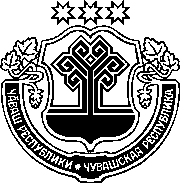 ЗАКОНЧУВАШСКОЙ РЕСПУБЛИКИО ВНЕСЕНИИ ИЗМЕНЕНИЙ В ОТДЕЛЬНЫЕ ЗАКОНОДАТЕЛЬНЫЕ АКТЫ ЧУВАШСКОЙ РЕСПУБЛИКИПринятГосударственным СоветомЧувашской Республики14 сентября 2018 годаСтатья 1Внести в пункт 1 части 5 статьи 1 Закона Чувашской Республики от 30 ноября 2006 года № 55 "О наделении органов местного самоуправления в Чувашской Республике отдельными государственными полномочиями" (Ведомости Государственного Совета Чувашской Республики, 2006, № 72; 2007, № 73, 74; 2008, № 76; 2009, № 80, 82; 2010, № 84, 85; 2011, № 90, 91; 2012, № 92 (том I), 94; газета "Республика", 2012, 5 октября, 29 декабря; Собрание законодательства Чувашской Республики, 2013, № 5, 6, 12; 2014, № 5, 6, 11; 2015, № 12; 2016, № 10, 12; 2017, № 3, 7; газета "Республика", 2017, 8 ноября, 13 декабря; 2018, 8 мая, 27 июня) следующие изменения:абзац третий изложить в следующей редакции:"внесения исправлений, изменений в записи актов гражданского состояния;";абзац пятый изложить в следующей редакции:"осуществления учета, обработки записей актов гражданского состояния на бумажных носителях, обеспечения надлежащих условий их хранения в течение установленного Федеральным законом от 15 ноября 1997 года № 143-ФЗ "Об актах гражданского состояния" (далее – Федеральный закон "Об актах гражданского состояния") срока, подготовки передачи книг государственной регистрации актов гражданского состояния (актовых книг), собранных из записей актов гражданского состояния на бумажных носителях, на хранение в государственный архив;";абзац девятый изложить в следующей редакции:"составления, изменения, хранения, обработки и предоставления записей актов гражданского состояния, а также иных установленных Федеральным законом "Об актах гражданского состояния" сведений с использованием информационных технологий и технических средств федеральной государственной информационной системы ведения Единого государственного реестра записей актов гражданского состояния в порядке, установленном законодательством Российской Федерации;";абзац десятый признать утратившим силу.Статья 2В части 2 статьи 2 Закона Чувашской Республики от 20 июня 2018 года № 35 "О внесении изменений в статью 1 Закона Чувашской Республики "О наделении органов местного самоуправления в Чувашской Республике отдельными государственными полномочиями" (газета "Республика", 2018, 27 июня) слова ", указанные положения действуют до 1 октября 2018 года" исключить.Статья 3Настоящий Закон вступает в силу с 1 октября 2018 года, за исключением статьи 2 настоящего Закона, которая вступает в силу по истечении десяти дней после дня его официального опубликования.г. Чебоксары15 сентября 2018 года№ 49ГлаваЧувашской РеспубликиМ. Игнатьев